CSSA STAGE 3 JUNIOR #11                                 NAME ___________________________________Multiple Choice:  Circle ALL Correct Answers!1.	Naaman was:	a)  king of Syria	b)  a leper	c)  a mighty man of valor	d)  captain of the Syrian army2.  The little servant girl:	a)  lived with Naaman	b)  was treated well	c)  remembered Elisha’s miracles	d)  felt sorry for Naaman3.  Naaman brought gifts of:	a)  horses                      b)  gold                       c)  silver                      d)  clothes4.  Gehazi:	a)  was Elisha’s servant	b)  asked for gifts from Naaman	c)  told many lies	d)  was struck dead5.  Leprosy:	a)  can’t be cured	b)  makes body parts decay and die	c)  makes your skin turn red	d)  is like sinShort Answer6.  How did the little Jewish servant girl end up in Syria? ________________________________	__________________________________________________________________________7.  What did Elisha say Naaman was supposed to do to be healed?                    ______________________________________________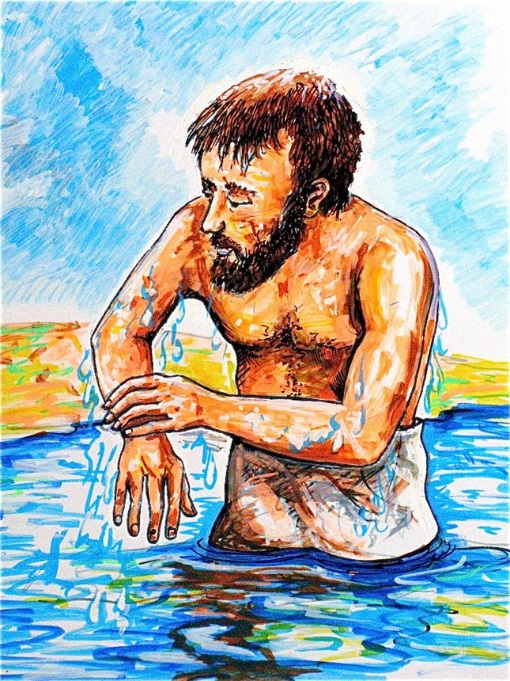      ______________________________________________8.  How did Naaman feel about this?      ______________________________________________     ______________________________________________9.  What happened to Gehazi because of his greed?      ______________________________________________     ______________________________________________10. Besides washing in the Jordan, what was necessary for       Naaman to do to be healed?      ______________________________________________      ______________________________________________True or False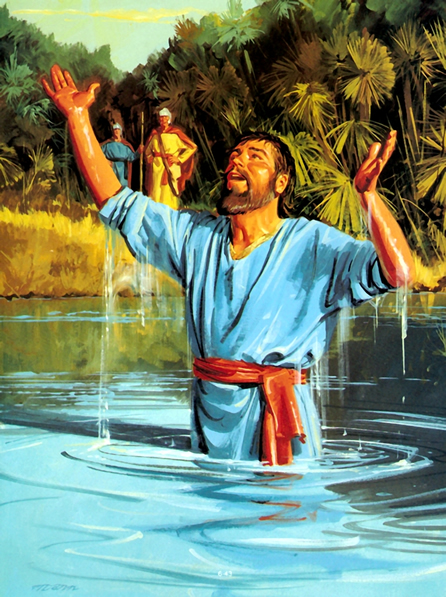 __________ 11.  Elisha was welcome in the courts of the                             kings of Israel.__________ 12.  Syria was south of Israel.__________ 13.  Naaman washed six times in the Jordan                             River.__________ 14.  The little maid had more faith than the                              king of Israel.__________ 15.  Joram was the king of Israel.Fill in the Blank16.  Elisha prophesied for at least __________________        years.17.  Elisha sent his servant, _________________ to tell Naaman what to do.18.  The first act of ____________________ to God is baptism.19.  It was the power of _______________ that healed Naaman.20.  Naaman was cured because of his __________________ to the prophet’s command.Thought Question21.  Since leprosy is like sin and Naaman’s washing in the Jordan was like baptism, what lesson 	  can we learn from Naaman’s cleansing? _________________________________________	  __________________________________________________________________________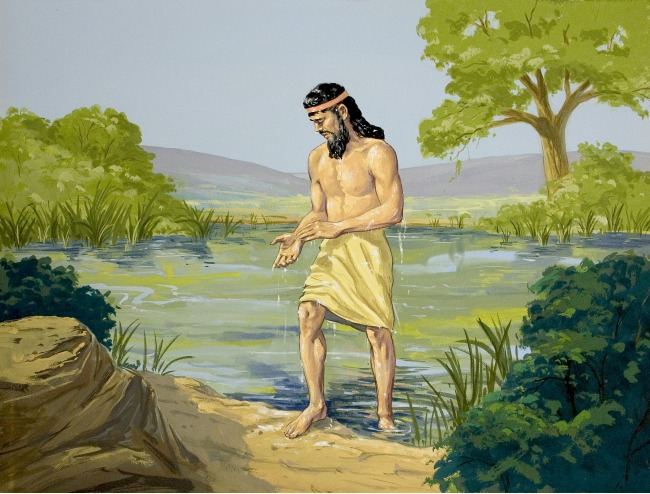 